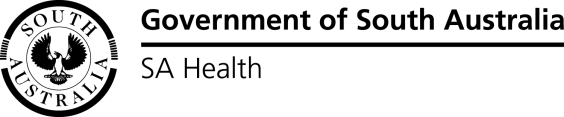 Referral Form- Paediatric Chronic Pain ServiceWomen’s and Children’s Health Network72 King William Road, North Adelaide SA 5006Tel: 0481900577       Fax: 81616246Dear ________________________________________________________________________________________[Note: All patients referred to the multidisciplinary chronic pain service are seen by a specialist doctor at their initial appointment. Dr Kirsten Ball and Dr Nick Mills are the doctors for this service.]Please find attached completed Paediatric Chronic Pain Service referral for:PATIENT DETAILSName	_________________________________________________________________________UR 	_________________________________________________________________________DOB 	_________________________________________________________________________REFERRING PRACTIONERS DETAILSReferring Doctor:  _______________________________________________________________Provider Number: _______________________________________________________________Signature: _________________________________	Date:  _____________________________Period of referral (circle)		3 months; 	12 months; 	18 months; 	Indefinitely REFERRAL TO PAEDIATRIC CHRONIC PAIN SERVICE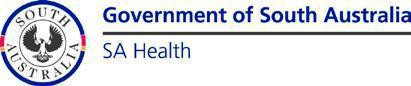 NB: All fields must be completed to enable processing of referrals.REFERRAL TO PAEDIATRIC CHRONIC PAIN SERVICENB: All fields must be completed to enable processing of referrals.REFERRAL TO PAEDIATRIC CHRONIC PAIN SERVICENB: All fields must be completed to enable processing of referrals.REFERRAL TO PAEDIATRIC CHRONIC PAIN SERVICENB: All fields must be completed to enable processing of referrals.REFERRAL TO PAEDIATRIC CHRONIC PAIN SERVICENB: All fields must be completed to enable processing of referrals.REFERRAL TO PAEDIATRIC CHRONIC PAIN SERVICENB: All fields must be completed to enable processing of referrals.PATIENT LABELUR Number:Surname:Given Name:D.O.B:                                    Sex:PATIENT LABELUR Number:Surname:Given Name:D.O.B:                                    Sex:PATIENT DETAILSPATIENT DETAILSPATIENT DETAILSPATIENT DETAILSPATIENT DETAILSPATIENT DETAILSPATIENT DETAILSPATIENT DETAILSFamily name:Family name:Family name:Given names:Given names:Given names:Given names:Given names:Sex:DOB:DOB:Date of Referral:Date of Referral:Date of Referral:Date of Referral:Date of Referral:Address:Address:Address:Address:Address:Address:Address:Address:Aboriginal and or Torres Strait Islander Status:□ Aboriginal □ Torres Strait Islander□ Both Aboriginal and Torres Strait islander□ NeitherAboriginal Health Service and Contact:Aboriginal and or Torres Strait Islander Status:□ Aboriginal □ Torres Strait Islander□ Both Aboriginal and Torres Strait islander□ NeitherAboriginal Health Service and Contact:Aboriginal and or Torres Strait Islander Status:□ Aboriginal □ Torres Strait Islander□ Both Aboriginal and Torres Strait islander□ NeitherAboriginal Health Service and Contact:Aboriginal and or Torres Strait Islander Status:□ Aboriginal □ Torres Strait Islander□ Both Aboriginal and Torres Strait islander□ NeitherAboriginal Health Service and Contact:Aboriginal and or Torres Strait Islander Status:□ Aboriginal □ Torres Strait Islander□ Both Aboriginal and Torres Strait islander□ NeitherAboriginal Health Service and Contact:CALD:       □ Yes       □ NoCountry of Birth: Interpreter required:    □ Yes       □ NoIf yes, language:CALD:       □ Yes       □ NoCountry of Birth: Interpreter required:    □ Yes       □ NoIf yes, language:CALD:       □ Yes       □ NoCountry of Birth: Interpreter required:    □ Yes       □ NoIf yes, language:Medicare card no:Medicare card no:Medicare card no:Medicare card no:Medicare card no:Medicare expiry date:Medicare expiry date:Medicare expiry date:Will the patient require prior approval from an insurer to attend a clinic?       □ Yes       □ NoIf yes, Insurer:                                                                                           Claim no: Will the patient require prior approval from an insurer to attend a clinic?       □ Yes       □ NoIf yes, Insurer:                                                                                           Claim no: Will the patient require prior approval from an insurer to attend a clinic?       □ Yes       □ NoIf yes, Insurer:                                                                                           Claim no: Will the patient require prior approval from an insurer to attend a clinic?       □ Yes       □ NoIf yes, Insurer:                                                                                           Claim no: Will the patient require prior approval from an insurer to attend a clinic?       □ Yes       □ NoIf yes, Insurer:                                                                                           Claim no: Will the patient require prior approval from an insurer to attend a clinic?       □ Yes       □ NoIf yes, Insurer:                                                                                           Claim no: Will the patient require prior approval from an insurer to attend a clinic?       □ Yes       □ NoIf yes, Insurer:                                                                                           Claim no: Will the patient require prior approval from an insurer to attend a clinic?       □ Yes       □ NoIf yes, Insurer:                                                                                           Claim no: Parent/guardian name:Parent/guardian name:Parent/guardian name:Parent/guardian name:Parent/guardian name:Parent/guardian name:Parent/guardian name:Parent/guardian name:Relationship to patient:Relationship to patient:Relationship to patient:Relationship to patient:Relationship to patient:Relationship to patient:Relationship to patient:Relationship to patient:Address (if different than patient):Address (if different than patient):Address (if different than patient):Address (if different than patient):Address (if different than patient):Address (if different than patient):Address (if different than patient):Address (if different than patient):Phone (H):Phone (H):Phone (W):Phone (W):Phone (W):Phone (W):Phone (W):Phone (M):REFERRER’S DETAILSREFERRER’S DETAILSREFERRER’S DETAILSREFERRER’S DETAILSREFERRER’S DETAILSREFERRER’S DETAILSREFERRER’S DETAILSREFERRER’S DETAILSName:Name:Name:Name:Name:Provider number:Provider number:Provider number:Organisation/practice name:Organisation/practice name:Organisation/practice name:Organisation/practice name:Organisation/practice name:Address:Address:Address:Phone:Phone:Email:Email:Email:Email:Email:Signature:CONSULTANT IN CHARGE OF CARECONSULTANT IN CHARGE OF CARECONSULTANT IN CHARGE OF CARECONSULTANT IN CHARGE OF CARECONSULTANT IN CHARGE OF CARECONSULTANT IN CHARGE OF CARECONSULTANT IN CHARGE OF CARECONSULTANT IN CHARGE OF CAREName:Name:Name:Name:Name:Provider number:Provider number:Provider number: Organisation/Practice name: Organisation/Practice name: Organisation/Practice name: Organisation/Practice name: Organisation/Practice name:Address:Address:Address:Phone:Phone:Email:Email:Email:Email:Email:Signature:NOMINATED GENERAL PRACTITONER’S DETAILS (IF NOT REFERRING MEDICAL OFFICER)NOMINATED GENERAL PRACTITONER’S DETAILS (IF NOT REFERRING MEDICAL OFFICER)NOMINATED GENERAL PRACTITONER’S DETAILS (IF NOT REFERRING MEDICAL OFFICER)NOMINATED GENERAL PRACTITONER’S DETAILS (IF NOT REFERRING MEDICAL OFFICER)NOMINATED GENERAL PRACTITONER’S DETAILS (IF NOT REFERRING MEDICAL OFFICER)NOMINATED GENERAL PRACTITONER’S DETAILS (IF NOT REFERRING MEDICAL OFFICER)NOMINATED GENERAL PRACTITONER’S DETAILS (IF NOT REFERRING MEDICAL OFFICER)NOMINATED GENERAL PRACTITONER’S DETAILS (IF NOT REFERRING MEDICAL OFFICER)Name:Name:Name:Name:Provider number:Provider number:Provider number:Provider number:Organisation/practice name:Organisation/practice name:Organisation/practice name:Organisation/practice name:Address:Address:Address:Address:Phone:Phone:Fax:Fax:Fax:Fax:Fax:Email:REFERRAL TO PAEDIATRIC CHRONIC PAIN SERVICENB: All fields must be completed to enable processing of referrals.PATIENT LABELUR Number:Surname:Given Name:D.O.B:                                    Sex:REASON FOR REFERRAL (Please tick all relevant boxes)REASON FOR REFERRAL (Please tick all relevant boxes)□ All reasonable investigations have been completed□ Reasonable management in the primary care or hospital sector has been tried with insufficient success□ Pain has significant impact on life e.g. sleep, self-care or pain necessitating the assistance of others; pain impacting mobility, work or school attendance, recreation, relationships and/or emotions□ Pain exacerbations have resulted in extreme distress or repeated hospital presentations/admissions□ There seem to be complex psychosocial influences relating to pain behaviour requiring specialized assessment and care□ Current drug management is not resolving pain or leading to improved quality of life e.g. escalating opioids requirements but    inadequate relief□ Duration of pain for greater than 3 months□ All reasonable investigations have been completed□ Reasonable management in the primary care or hospital sector has been tried with insufficient success□ Pain has significant impact on life e.g. sleep, self-care or pain necessitating the assistance of others; pain impacting mobility, work or school attendance, recreation, relationships and/or emotions□ Pain exacerbations have resulted in extreme distress or repeated hospital presentations/admissions□ There seem to be complex psychosocial influences relating to pain behaviour requiring specialized assessment and care□ Current drug management is not resolving pain or leading to improved quality of life e.g. escalating opioids requirements but    inadequate relief□ Duration of pain for greater than 3 monthsPATIENT MEDICAL HISTORYPATIENT MEDICAL HISTORYRelevant clinical history:Relevant clinical history:Background surgical and imaging history (please attach relevant reports):Background surgical and imaging history (please attach relevant reports):Is the patient and others involved in their care aware and supportive of referral:   □ Yes       □ NoComments:Is the patient and others involved in their care aware and supportive of referral:   □ Yes       □ NoComments:Please outline current or previous treatments from other specialist or allied health service providers for the same problem including name and service provider details.Please outline current or previous treatments from other specialist or allied health service providers for the same problem including name and service provider details.Current medications (include dosage, route, frequency and include analgesics):Current medications (include dosage, route, frequency and include analgesics):Previous pain medications and reasons for stopping them:Previous pain medications and reasons for stopping them:Allergies and adverse reactions:Allergies and adverse reactions:Please outline the history of any previous assessment by another pain or rehabilitation service for pain management (Please attach any relevant correspondence):Please outline the history of any previous assessment by another pain or rehabilitation service for pain management (Please attach any relevant correspondence):Please outline any psychiatric or psychological history including name of treating practitioner and past and present treatments.Please outline any psychiatric or psychological history including name of treating practitioner and past and present treatments.Does the patient have any other issues the Chronic Pain Service should be aware of? Eg. developmental, learning or communication difficulties, current level of support required (eg. full-time assistance), use of aids (eg. wheelchair).Does the patient have any other issues the Chronic Pain Service should be aware of? Eg. developmental, learning or communication difficulties, current level of support required (eg. full-time assistance), use of aids (eg. wheelchair).